Приложение № 5Для слабых учащихсяEs taut.Die Kinder fahren Rad.Die Sonne scheint.Es ist Frühling.Die ersten Frühlingsblumen blühen.Der Schnee ist weich.Es ist warm.Приложение № 5Для учащихся  среднего уровня.1. Es                      W.2. Es                      k    .3. Es                  . 4.    Ű                         S.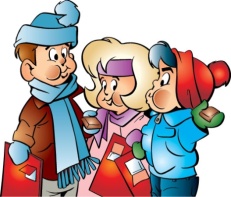 5.                                                              L    .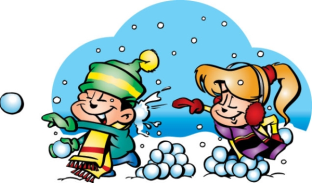 6. Sie                                             .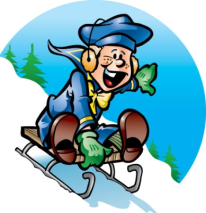 7. Sie                                   .                                                .            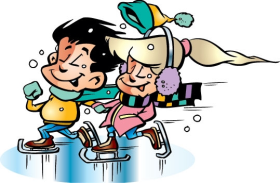 8.  Alle                                              Приложение №5   Для учащихся хорошего уровня подготовки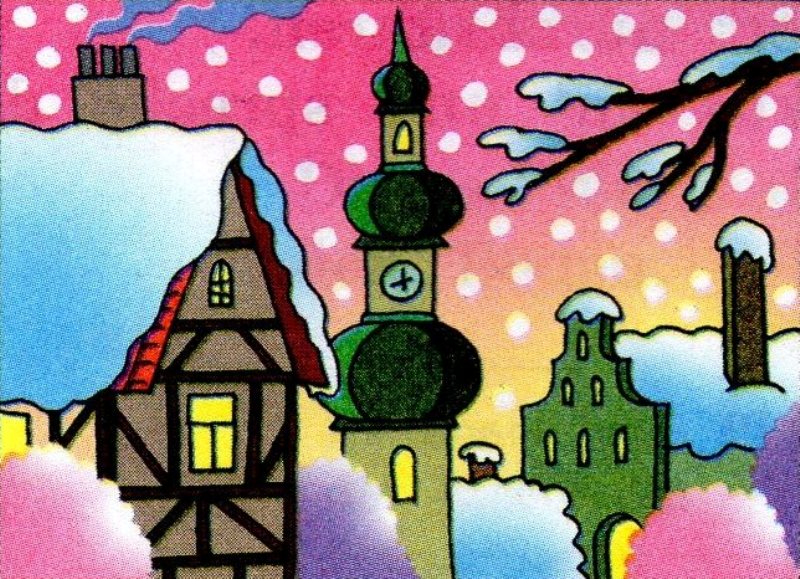 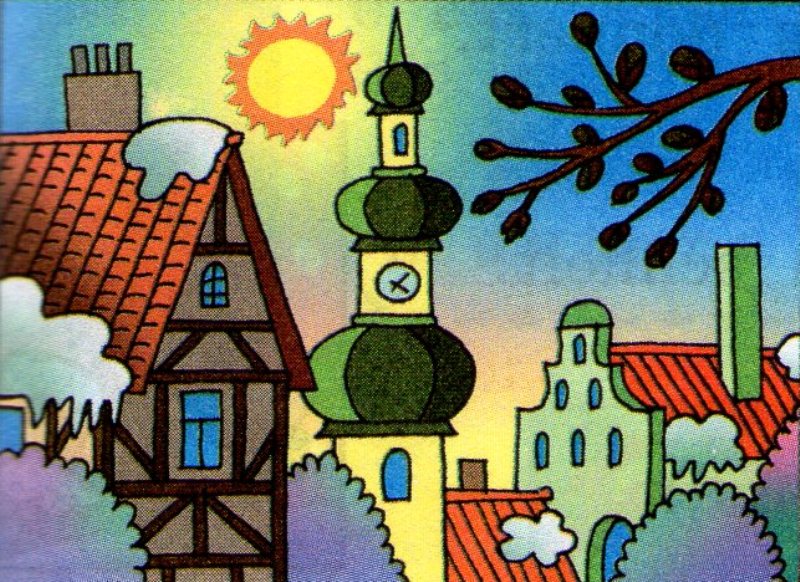 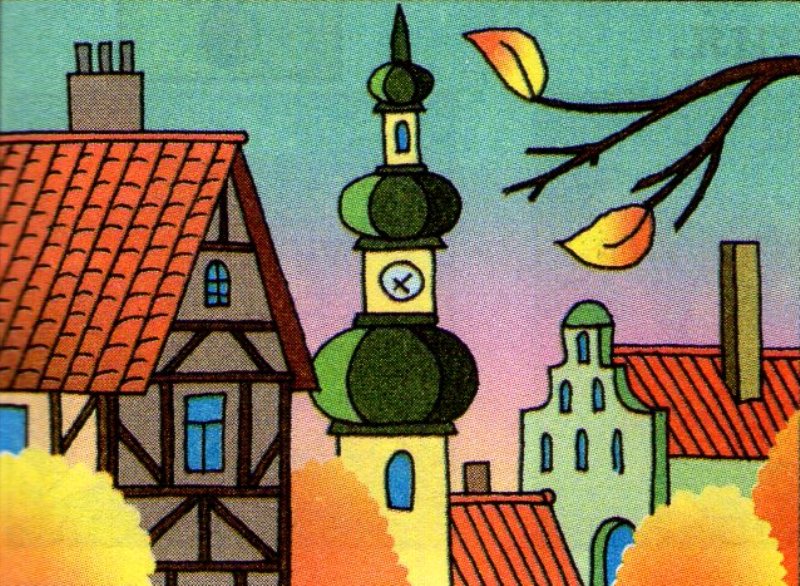 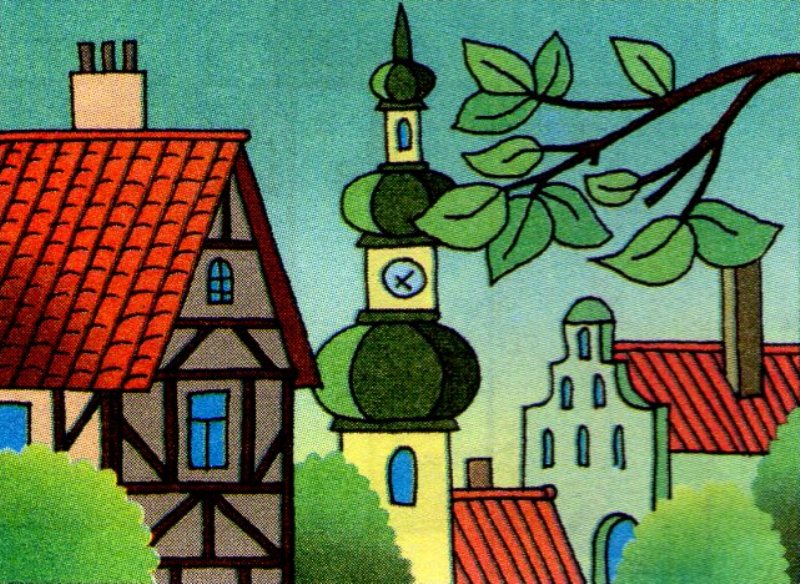 